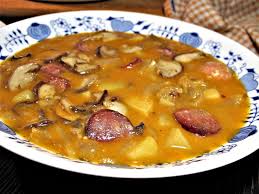 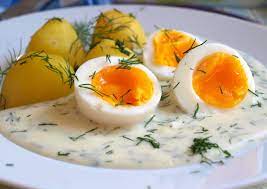 Jídelní lístek 1.5.2023 – 7.5.2023Pondělí 1.5.2023		Polévka: jarní se zavářkouVepřový řízek smažený, vařené brambory, okurkaÚterý   2.5.2023 		Polévka: vývar s bylinkovými nočkySrbské vepřové žebírko, dušená rýžeStředa   3.5.2023      		Polévka: hrachováPřírodní mletý řízek, bramborová kaše, okurkaČtvrtek 4.5.2023  		Polévka: vývar s kuskusemZapečené těstoviny s uzeným masem, oblohaPátek    5.5.2023 				Polévka: zelňačka s klobásouŠišky s mákemBurgundská pečeně, jemný knedlíkSobota  6.5.2023				Polévka: hovězí vývar s nudlemi Vařené vejce, koprová omáčka, bramboryNeděle  7.5.2023		Polévka: z kyselého mlékaVepřové na smetaně, houskový knedlík